  Contact # or email: _____________________________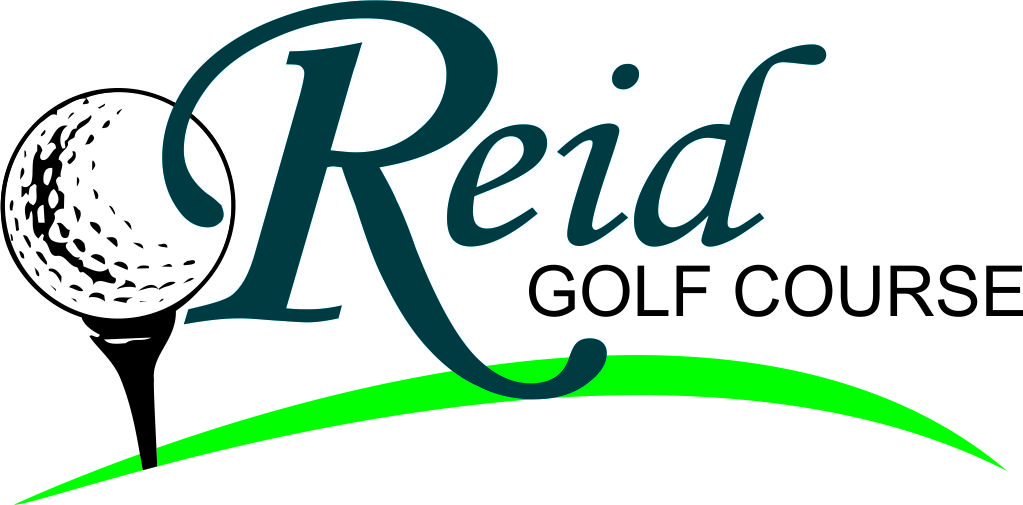 